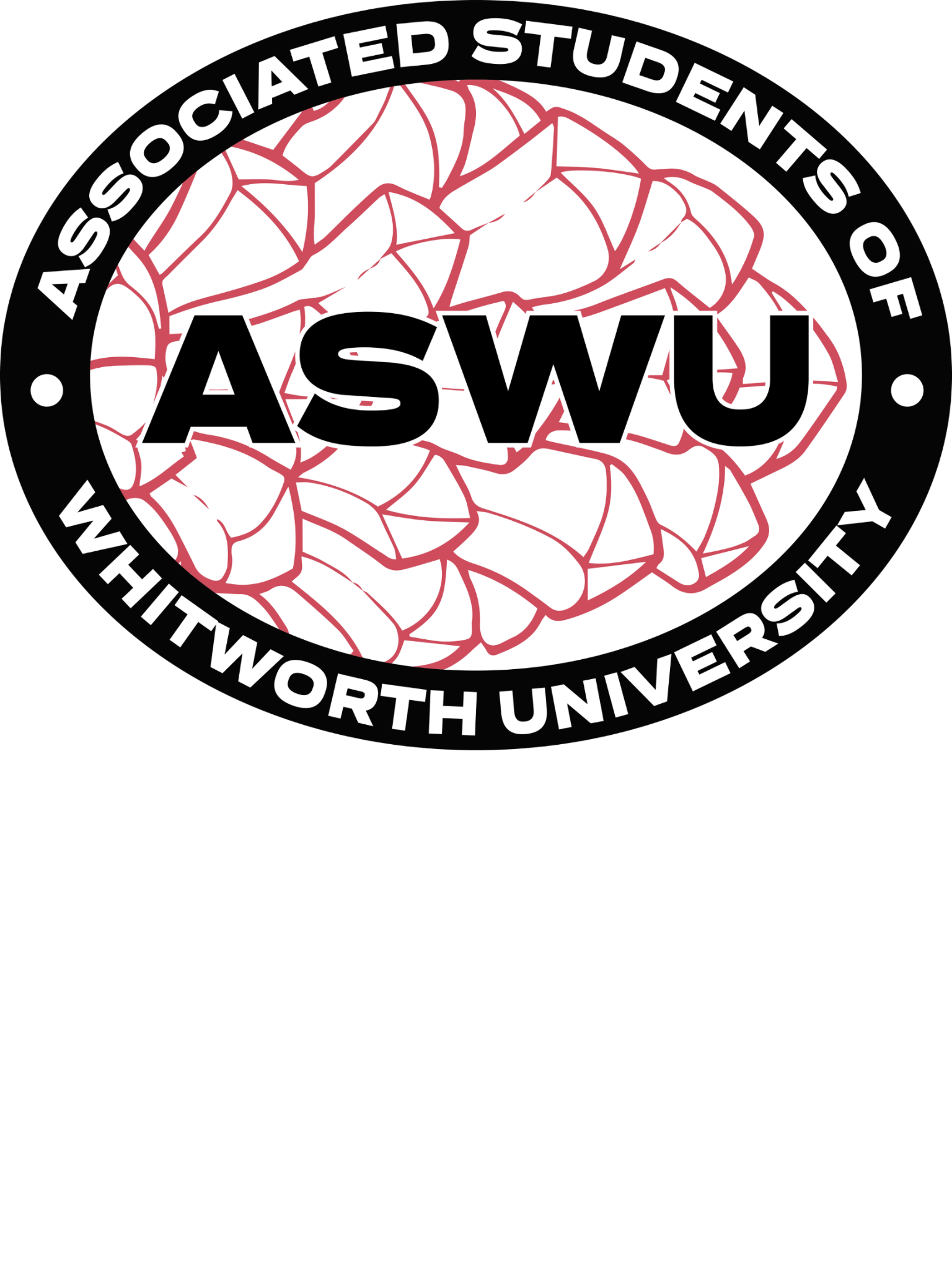 Guided by integrity and respect, we, the Associated Students of Whitworth University, strive to inspire and support the diverse student body to live holistically, embrace resilience, and cultivate an inclusive community. Through open hearts and minds, we aim to lead authentically and advocate on behalf of student voices. Underpinned by empathy, our goal is to foster a dynamic culture wherein honesty thrives, equity is nurtured, and civil discourse prospers, creating a sense of belonging and well-being.______________________________________________________________________________________________________________2023-24 ASWU Meeting Minutes October 18|, 2023Executive Members:Georgia Goff | President                                                                                            	PRESENTGrace Johnson | Vice President                                                                              	PRESENTMichael Stavridis | Financial Director                                                                         	PRESENT Jamie Gassman | Communications Director                                                                  PRESENTCoordinators:Kenzie Quinn | Campus Activities Coordinator                                                          	PRESENTGwen Brantner | Club Coordinator                                                                             	PRESENT       Reeshika Sharma  | Cultural Events Coordinator                                                           PRESENTSamie Schaffer | Senior Class Coordinator                                                 	               	PRESENTAngel Ainembabazi | Spiritual Life Coordinator                                                           PRESENTTalea Blasko | Sustainability Coordinator                                                              	PRESENTGrace Uppendahl | Traditional Events Coordinator                                                       PRESENTSenators:Jennedy Cruz Hernandez  | Arend Senator                                                                    PRESENT                                                               	Eleanor Bonikowsky | Ballard Senator                                                                          ABSENT – Proxy Kenzie QuinnEmery Sparwasser | Baldwin Jenkins Senator                                                               PRESENT  Joie Kane | Boppell Senator                                                                                	PRESENTAustin Wolfe | Duvall Senator                                                                                  	PRESENT Niraj Pandey | International Student Senator                                                               	PRESENTMatthew White | McMillan Senator                                                                         	PRESENTBobbi Jo Crittenden | Off-Campus Senator                                                                   PRESENTStephanie Fery | Oliver Senator                                                                               	PRESENTEli Harris | StewVille Senator                                                                                     	PRESENTRepresentative:Aubrey Lathrom  | Incoming Student Representative                                                   PRESENT                                                               Isabella Martinez| Incoming Student Representative                                                    PRESENTZeke Taton | Neighborhoods Representative                                                                 PRESENTAbi Prather | Off Campus Representative                                                              	PRESENTDavis Campbell | Off Campus Representative                                                              PRESENTHui Yi Soh | Off Campus Representative                                                              	PRESENTRylee Baratone | Off Campus Representative                                                               PRESENT______________________________________________________________________________________________________________Meeting brought to order at 5:01 PM___________________________________________________________________________________________________________Mission statement read by Kenzie______________________________________________________________________________________________________________Approval Of Minutes fromGeorgia: Any discussion?Jamie: I would like to pose a friendly amendment. If you didn't see I sent out too minutes today. I would like to say that the second one is the one you're going to be approving. Turns out writing the minutes at 3am is not a good idea.Motioned to approve by Bobbi JoSeconded by EliFavor:  16 |  Oppose:  0 | Abstain: 1______________________________________________________________________________________________________________What’s Up WhitworthKenzie: I just saw the chalk that was outside today. I believe that was the students for life club, and I for one was kind of looking at it and it was a little iffy. And then I had two people come up to me and be like, “Hey, I know your in ASWU Can you bring up the fact that some people were a little offended?” Some of the statements were just kind of very like, it insinuated that if you believe in abortion, you believe in murder, and like, one of the statements said something along the lines. “Choose life your mother did”, which is true, but also a little like, oh, that's kind of insinuating something else. So some people were a little taken aback by it.Grace U: November 10th is the Winter carnival I do expect a large amount of volunteersGeorgia: Say that last part again?Grace U: I do expect a large amount of volunteersReeshika: I do have some guests here from WASENKayla; Hi, everyone. So my name is Kayla. A little bit about me. I just graduated from PLU with a degree in communications and minor in psychology. So I'm here for representing Washington student engagement networks as the student advisor. And this is my coordinator for the Eastern Region, AthaliahAthaliah: Yeah. So I'm Athaliah, I go to school here. And I'm the Eastern coordinator. So I kind of I'm the one that student advocates or students who want to get involved with us in the Eastern Region, or are trying to get in contact for questions or different people.Kayla: Yeah, so WASEN is the student arm of the College Promise coalition, you might have heard of them. It's a huge network with a lot of partners. And what we work to do is bridge the gap between current or aspiring college students, with legislators who are making policy that impacts students. So awhile ago, all these people, the big wigs were making decisions about students and did not have any student voice, and well, WASEN came in and decided to be to assist in bringing the students to them. So how we do that is advocating through storytelling and education, educating legislators on the current student experience, how we do that, as you just tell them your personal story. How did you decide to go to college? What is helping you get through college? Where do you still see a lack of resources? And yeah, so we have a virtual Student Summit happening November 4, it's a Saturday from 9am to 3pm. And we will have some guest speakers, professionals and in the DEI realm from colleges across Washington, as well as a fun game, what's the fun stuff, lunches, provided, you'll get a DoorDash code. But we also have a town hall aspect this year. And so far, we have four elected officials that have agreed to come and answer questions about education policies. So we're super excited about that. It'll be our first year having that involved. So yeah, we're really excited. That's November 4. And also part of that will be advocacy training on how to turn your story basically into an elevator pitch. Because in February, we will, we will bus people out to Olympia, and you will have 10 to 15 minute appointments with legislators along with three other students and sharing the stories. So yeah. You want to add anything? Athaliah: Yeah, this is just a great way to build a resume. So if you know any students or you or anything are interested in building their resume, building their network or talking to their officials. Then yeah, this is a great way to get connected. We did bring fliers if you want to pass them around the room.Kayla: There's no level of experience needed to join with us. I think that we are a great way to get started if you haven't been a part of lobbying or other dogs that that. We since we don't focus on any specific bills, you don't have to know what's getting passed right now what's been dealt with, we actually don't want you to bring that up in conversation, because our focus is just on student testimonials. So we're really hoping to get a good number of people out this year.Georgia:   I will also say I've already registered and I would really recommend that it's completely free. Super cool opportunity that not a lot of people get Kayla: And there is a lot of room to grow within the program. If you do decide that you like what we're doing paid positions like Athaliah, we have the coordinator position, we also offer campus liaisons. So yeah. Is there any questions? Thank you for your time. Georgia: Oh and then we can email Athaliah if anything does come up?Kayla: YesEmery: First I wanna say about the chalk writing out there that I also had some people say that it was kind offensive, but mostly I wanna to talk about football game, I had some complaints about the kinda music they were playing was kind of aggressive and the speakers were really loud and there’s a ton of older people that come and watch the games. I’m also wondering if theirs something we can maybe do, I don’t know if we have a role in this, but I was wondering if there’s something we can maybe do for the national anthem as I’m sure their would be people willing to do it, and maybe get more student involvement there. Also like student organization in the Football games, like we don’t really have a huge student attendance to those, so wondering if we could do something to get more engagement like themes or like a social media page on, on that sort of thingGeorgia: Let me just double check, does anyone know who’s running GoBucs Gameday this year?Steph: Well, okay, like a point of information. I wouldn't like in the box so I know who's playing it, and I can help get you connected with that person. I don't know. I know the person. I don't know his name. But it's a good resource. And I can even ask my boss, although not the person that he works with.Georgia: We do have a program called GoBucs Gameday, they do have an Instagram page. Their most recent posts was 23 weeks ago. not ideal, but typically they are oftentimes posting sporting events and things like that. I know in my sophomore year, I worked to institute a school committee that was not very well received just struggling to get student input student engagement so if that's something you're wanting to pursue, that's another thing I could chat with you about as well.Samie: Just a like point of info, the football team just started to like do themes and like make a post about it and then for basketball Joie and I are the captains so we can chat about doing postsGeorgia: and is that on there on the Whitworth football? Oh, yeah. Seven hours ago, okay. They're on it Zeke: I heard several students mention the poor level of maintenance and just dirt roads and driveways in the neighborhoods and also adjacent to the neighborhood. And so I don't know what the process looks like for me looking into maintaining those or fixing themHui: I’m part of the marketing team for the Whitworth Pirates and that’s different then GoBucs Gameday but yea we’ve kinda done athletic posts and stuff but that is more informational and not necessary football games, cause I know GoBucs Gameday is supposed to be more home games and the involvement______________________________________________________________________________________________________________Birthday’sJamie: All right. We have a couple quick birthdays. So first off, Grace if you just want to share when your birthday was and how old are you turning?Grace J: Sure, my birthday was Sunday and I turned 22Jamie: ok Hui would you like to share your birthday?Hui: My birthday was October 14th and I turned 19______________________________________________________________________________________________________________Student HighlightGrace J: This week were highlighting Vanessa. She's part of HOLA Club and she was a great help at Reeshika’s Fiesta last Monday. So we just wanted to highlight her for the work that she does throughout that club______________________________________________________________________________________________________________SodexoGeorgia: So next we do have a special, well a pair of special guests all the way from Sodexo. So I'll allow you to introduce yourselves and kind of what you do here at Whitworth, and then if folks have any questions for our Sodexo members?  Because I'm sure they know way more than I.Megan: Yea thanks for having us! So my name is Megan Helm. I'm the general manager. So what's interesting, I’ve been at Whitworth for almost 17 years, a little while.Dan: I’m Dan, I’m the resident dining manager and I've been here. I started in the summer of o-five. So I've been here for 18 years, yeahMegan: So thank you for having us. So we wanted to come and just share some things that, you know, we're excited about this year that we've worked hard to get going over the summer for you, and then take any questions or concerns are what you're hearing on campus. And so this year, we have Qdoba. Worked hard over the summer to get to Qdoba How's everybody feeling about Qdoba? It? It's good. Yeah. Good. I'm glad to hear that. So with the Qdoba change, we moved sub connection, which we know was really popular over to the Pines, so we kept it, a little bit further of a walk, but it's available for you and then Natural, which is more Natural smoothie concept than the Jamba Juice. And that's over at the Pines as well.Dan: Has anyone tried the Natural, was it good? What about Sub Co? You guys utilize that?Megan: Yeah, still good. Different location? Yeah. It's good. Yeah. Good. Yeah, we're trying to utilize that space. Cool space that has good food options, to hang and study and want to be there. So we had an exciting September, we had orientation, obviously Fancy Feast. We did the Fall Festival did anyone see the fall festival.. Yeah. So we had like the Northwest food hub, the Northwest food hub is pretty cool,. It's kind of a group of local farmers that, that provide us with a lot of local produce and grains. They do us and Gonzaga, so they kind of plan out how many acres of potatoes to plant to give us potatoes. So they were here talking to students and staff brought like local soup, butternut squash soup and pumpkin Donuts, local bratwurst. So if you didn't if you missed it, it’s every year. October we’ve got some fun stuff coming up sushi with the grill will turn into sushi. Tomorrow at lunch, spread the word. And then we've got next week, we've got a cake walk, we can do an annual cakewalk. I think that's our 10-11 year doing the Cakewalk kind of fun, takes you back, right. That's next Wednesday. And then something super important for you to know is each semester we do student satisfaction surveys. I'm sure you guys have seen them before, scan the QR code to the survey, It's just a few minutes. But it's really important for us to get what's going good and what's going bad. And we really take your comments. And we create an action plan from that. And then use that action plan to change the dining moving forward for the rest of that semester, and the next semester. So as you talk to people if you can push that that's next Tuesday and Thursday, Tuesday through Thursday, you'll see us down there at a table kind of given out the normal candy bar when you do the survey. Super helpful for us to know how we're doing. A good way to give feedback. Other ways to give feedback is the website. There's a feedback tab on the website, comment cards. If like you don't want it to be completely anonymous, those comment cards are good. Gather them on a complete basis and then take those and then just check the location consistency?Dan: Yeah, I think you covered it. I'm always usually in the dining hall area. So there's any, anytime you need to meet with me or talk about something, suggestionsMegan: we won't take up too much time. But what are you hearing on campus? Any concerns or questions? Questions that you have? Just want to ask, Steph: I kinda have two questions, the satisfaction survey, is that open all the time?Megan: So yes, it’s open for a longer period of time and I don’t know what that period of time is. It's open more than three days, I think we have two weeks window, but Tuesday through Thursday is just when we push it to try to get the majority of them.Steph: And then kind of like on that subject. So like, as like a Senator who would represent our constituents. So if the constituent comes and tells me that they want to see like, a certain food or something in like Sodexo, so like, let's say like, the survey is closed? Would I just like email you guys, or do it on the website?Megan: Either way? Yeah, they're all monitored. And so I mean, super easy. When you go into the dining hall, there's that little chalkboard right before you hit the ice cream machine on the corner. And there's a comment box there, they could just grab a comment card and say I want that cereal, plug it in?Dan: Or you could email me, Ill make it happen.Niraj: Because like, a lot of students, including myself, heard a lot about how leafy greens are the most biggest carrier of E.coli, I asked Chet about this and how we like get it all out of there, and what do we do to like sterilize those things.Megan: Yeah. It really starts with the vendors. So Sodexo is a big company, as you know. So we've got a lot of time and effort and money into finding the right vendors, vendors that are gonna give us clean products, that monitor their own warehouses. And good quality products. So that's the first step. The second step is receiving. So we have a set process how we receive our food, right? So no, no dirt on leafy greens, or no dented cans, or no, nothing that's supposed to be frozen that isn't. So we bring it in, check it before the vendor even leaves. And then and then all of our leafy greens are coming in to be washed. So it really is the vendor and the delivery, that that controls that for us right now. Does that answer your question?Dan: And if it’s not pre washed, we’re washing it, we have special Washers for leafy greensMegan: It’s mostly in the vendors. And then the vendors, you know, they've put a lot of time and effort into where they're getting the products, where they're keeping in state and how they're communicating with us. If there is right an outbreak or a problem with the stuff that we can pull it notify and do our process to help if that ever happens.Zeke: I was just wondering, What does? Is there? Significant leftover food when students turn in their dishes?Megan: that's a good question. A long answer, people probably don't want to hear. But there is,. It's yeah, we try to we try to monitor different ways. So we have a menu planning program. That is I won't go into the detail of it. But we plan a five week cycle to give you guys a variety. We never run the five, the same five weeks. That's the intent. But what we do is we pre plan how many students are going to eat that product, right? So how many students are going to eat a burger on the grill. And then that's what we prepare you guys to come in and we feed you. We then take the actual number of students and we take that information and turn it for the next rotation knowing that you're probably going to make the same food choice if given the same options. And so each kind of rotation or each service, we can get closer to the production number, so our waste is reduced over the semester. We also have crammed Dan knows I’m long winded, sorry. But Yeah. Anyways, we weigh all the waste, and so like even like trim waste in the kitchen overproduction. We weigh it and it catalogues it. And then we get reports. So like, we throw away three cans of soup, we can see how much like water is wasted in the soup to fuel waste in that soup, we can take that information. And so that's how we tell like, if there's nothing if there's something that we run that you guys don't like, we use that program to, obviously take it out. Know that you guys didn't like it. Put in something better. Yeah. So we put a lot of a lot of thought into waste and sustainability.Abi I don’t know if this has changed since last year, But for some people like with allergies, there wasn't a lot of options. Especially like if you want it to be like, not at the grill. And a lot of the chicken was marinated in soy sauce which has gluten in it, I guess you could put like jelly like near the gluten free stuff that you provide. So you can make like peanut butter and jelly that they would include bread that you guys provide, or you make like some chicken that's marinated with gluten free soy sauce.Megan: Yeah, totally. If students that are gluten free, are not finding what they need. Definitely encourage them to come and talk to us. Because things that would be marinated in soy sauce we marinate in tamari, we don't use soy sauce very often. And it's gluten free. Soy sauce, right. But there's a lot of gluten free options. Healthy Living is gluten free, the deli is gluten, pizzas gluten free. So it's you know, kind of a team effort like us talking to them and making sure that they understand what's available, and then giving us the feedback. So that if we need to make that change, send them our way. If you ever come across students who say, Oh, I need vegan meals and I'm not find it, or I can’t find healthy options or I can’t find the gluten free option. Be like I know that they're willing to talk to you and fix it. We like thatEmery: Something that I noticed is that sometimes theirs a long line for pizza, like I don’t know if that’s like because their being made or it takes a long time but that’s definitely something that people wait in really long liens for, the other thing is I did a little mini satisfaction survey in my dorm, and like 80% of people said they want more fruit.Megan: The long lines at pizza are they lunch and dinner?Emery: YesMegan: Thank you, anything else?Jennedy: Do you guys have like another option other then sandwiches and cheeseburgers, because it feels that’s the only alternative, is that like because of budgeting?Megan: On the grill specifically? It’s just like what gets sold when we make them. We did increase the cheeseburgers this year because we took cheeseburgers out of the grill in the café. So we did do that on purpose and put more cheeseburgers on the grill then it was last year, but to hear that it might be to much and the sandwiches we've just found that people like sandwiches. So if you want live sandwiches or have other options that you're looking for, put it in that comment boxEmery: I have not heard anything negative. It's just kind of what I've got is that people don't like any of the other options I think they can always go get sandwichesJennedy: Not the sandwiches in the deli but the sandwiches on the grillMegan: Is their a specific sandwich that your thinking of?Jennedy: They just in general want less sandwiches.Megan: Are you talking about Sandwiches on the grill?Emery: I was talking about the deli, but I do hear really good things when you guys do like the bread that’s not like a hamburger bun, people love the cheeseburger hamburgers from what I’ve heard people really liked those that the only negative thing about this is sometimes there's not very much filing on those and you will  get a piece that has like, one piece of meat and the rest just has like sauce or somethingKenzie: I just got two little things. The one thing I've heard in terms of feedback is bring back French dip Friday. I noticed people really liked that. Look forward to it. I have a friend who every Friday goes into this it’s not French Friday, and then jokes around about it. And then the other thing I've heard a lot about is portion sizing. Seeing the person in front of you get almost double the portion without asking most of the time at least from my experience. It's been like a football guy getting twice the portion and then I get like half of that and like no words were spoken in between the two people why can you give me an extra scoop or anything? Also, when that happens, like if I were to ask Oh, can I get another student getting told? No you have to come backMegan: The every day app like if you're looking for something specific every day because you can see what's planned for French dip or something like that, just something to keep in mindEmery: Some people have like are wondering if you can make changes to the spice level because some people occasionally too spicy or not spicy enough. Maybe just like a sauce at the afterwards that you know might be spicy for people who want things spicy, maybe that’s also something you can consider.Megan: Yeah. And that's that's kind of a reoccurring issue right? Because you can't make something that's good for this person and good for this person. We did add a local company Saucology these really cool spicey mixes that we added over by the condiments that are really good. Anything else. Thank you! You can always come and find us.Dan: You can always shot me an email. Thank youFinancial Director UpdatesMichael: Hi, everyone. I'll be quick. As you can see account totals up there. 10,000 capital 8,050 unallocated and then the find the next finance committee meeting is next week Tuesday, which I believe is the 24th thought I don't want to lie. I think it's the 24th. So I think sweet Tuesday. That's me.____________________________________________________________________________________________________________Vice President UpdatesGrace J: Okay, I have a few newsletter things to touch on. For those that make newsletters. I do want to be a little bit more hard on the Thursday end of the day deadline. I'm seeing a few that are kind of trickling in more on the later end. So I just want to continue Thursday, end of the day so we can get them up or get a printed Friday again them up over the weekend. And then mode of communication. I just want to keep those too emails just because for my own brain it's easier For me to kind of keep track of those and be able to approve those. And then style, I wanted to just kind of encourage switching it up each week, just so it doesn't look like the same newsletter every week. And we want residents to kind of to catch their eye each week and be different. So those are my things____________________________________________________________________________________________________________President UpdatesGeorgia: I’ve got a lot, and I have a few things that have popped up throughout the day that are not on this list. So please listen carefully. First things first, Fall retreat, we have that coming up, does anyone know what time? So I know last time we had a bit of a heated discussion, on what food we would provide we have decided oh we're gonna do both, and by both I mean, we're gonna have like some granola bars for snacks and stuff like that., and we're also going to be catering from Panda Express even the execs didn’t know, we are very excited for that. I am pretty sure we have a list of everybody who has any dietary restrictions, allergies, things like that. Did we get that from the new folks? New folks, if you have any dietary restrictions, allergies, or if anyone has developed a new one let us know. We want to make sure that we're accommodating, we want to make sure everyone feels included and everyone gets some good panda express, ok moving on. Board of  trustees, I want to just say thank you so much to everybody who went to the Board of Trustees meetings, you don't know how grateful I am. I don't really have too many updates for my meeting. I don't know if anyone else had anything super crazy. That happened. I know sometimes they have some confidential things going on in those meetings. So if you were asked to keep anything quiet, please do so and respect that. However, if there is anything that was mentioned in the meeting that is not confidential and folks would like to share, you're more than welcome to I'm going to reserve that for during shoutouts and good for the order just for the sake of keeping the ball moving. But if you want to share please do and thank you again. Third, um, I was asked by our library staff to pass the word around and I would really appreciate it if you all would as well. Something Spokane County Library District has been doing is they've been partnered with the Northwest museum of arts and culture or the Mac located in Browns addition parents Spokane. Also the Eastern Washington Eastern Washington State Historical Society, essentially where you can check out a day pass to the museum. So rather than going in and paying for tickets, the museum, you can go check out the pass taken over there go for free. Right now they have some really cool exhibits. They have Frank S. Matsura, who was a Japanese photographer here in the Inland Northwest quite a while ago, who did some really interesting portraiture on indigenous Americans here in the area. They also have women printmakers, and kind of delving into their stories, and then their big one right now, which is a traveling exhibit. And I think y'all will be really excited about is a Minecraft exhibit. So they have a ton of really cool things. It's interactive. It's just a lot of fun. So I would definitely recommend that please, please, please pass the word. We have this as a really cool resource for students. I don't know anywhere else that's doing it other than the county library. But the problem is students don't know about it. So please throw it in your newsletters.Grace J: I did go to the Minecraft exhibit, okay, it’s pretty coolGeorgia: And they got a gift shop, it’s pretty cool, so I’m just throwing that out there.Georgia: As you all know ASWU is required to have student representatives on various university committees. I was just made aware of a committee that was not included in the first list given to me that still needs student representatives, it is preferably two, but if only one is available, that is okay. That is the Accreditation Committee. So, they work to basically just make sure that we are the university and the various programs we offer are still able to be offered in the sense that if you sign up to get a history degree, we're actually able to give out history degrees, we're actually qualified to do that. In fact, we are, but just kind of making sure that we can ensure that for all of our programs, I believe, I don't want to say for sure, I believe it's a once a month commitment, if not less, you'd be working with Deanna agenesis. And she would be able to provide you with more details there. As a reminder, if I didn't mention it earlier, every single ASWU member is required to serve on at least one committee, yea Talea?, You'll do it? Niraj?. Yeah, what's up? Oh, oh, even more slay. All right, I will pass that along. And Deanna will probably be in contact with y'all soon. What else? Oh, also, I was just made aware earlier today in our university council meeting, that the annual wellbeing survey is going to be sent out here soon. Please, please, please. PLEASE include that in your newsletters, pass that around to your constituents, because a lot of students will see it pop up. And they're like, Oh, another survey, I don't want to do it. But it's actually super helpful for the university, not only in the creation of the strategic plan, which determines what the university does, and prioritizes for the next six, next five years, until, whenever five years from now is I'm not doing the math, right now. But also, they also it determines what resources get more priority right now, whether that's counseling, whether that sound of mind, whether that's our nutrition center, whatever, however we can. Students, as we all know, this time in the school year is oftentimes when students reach a mental health low throughout the semester. So it's also really important that we're getting that information, so we know how to best support them, or the end of the semester, so please, please, please do that. I know I'm throwing a lot at you, I got one more thing for you. I am aware that my job as President is oftentimes a lot of behind the scenes work. So I'm working to just kind of be more transparent in what I'm doing. So you all are aware and up to date. And if there's anything that you want to see me do that, I'd make sure I do that. So that being said, this week, I had my monthly meetings with Scott and Rosetta. Not together, I usually have them separate. But anyway, neither of them really had too many updates. For me, a lot of things are pretty quiet on their fronts, just kind of asked him for updates from us. However, typically, if there's something going on within the university level, they are sure to pass that along as well. I've also been asked to represent Whitworth at the  ICW breakfast at Gonzaga next week, which is the independent, Independent Colleges of Washington. And basically, they provide a lot of our students with scholarships. So I'm hoping to be able to kind of talk about the ways in which that's affected our students and things like that. So anyway, I say all that not to just brag about what I'm doing, but for the fact that y'all are aware that I am doing things even though oftentimes, it's not very visible. And if there's anything I can do whether it's in mentioning something to Scott mentioning something to Rosetta, whatever y'all need. My doors always open. But yeah, I know that was a lot. Are there any questions on anything I just mentioned. Well, as always, if there is anything we can mention, but we'll move on for the sake of time.______________________________________________________________________________________________________________Past Events:Harvest Party:Kenzie: The homecoming harvest party was on Friday, the 13th Thank you. Sorry, my brain was jumbled today. Um, it was good. I had about I'd say 200 Students come, which was great. That's how many I kind of targeted for so yippie. Um, we had about five carnival games. Three minutes winning games, one of which never actually got played, which was fine. I wasn't too upset about it. Um, we got a costume contest. And our winner was actually a duo. I made them agree to split the split the gift card evenly and they dressed up it was the sisters, and they dressed up as the The Once-Ler and the Lorax. and it was really great. And then we also had a cakewalk, which was really fun. I noticed people like fighting over spots to be in the cakewalk. Key Club, which was our fundraiser went well, we made about $402 for Spring Fest, which wasn't kind of our goal, but we got money. Money's money. We'll take it. Um, so yeah, people had a lot of fun and Morris, and I don't know what her last name is. She's an international student. She won the iPad and all the accessories and she just about cried. It was, it was really sweet. And it warmed my heart just a lot. Georgia: All right. Any feedback?Grace J: How many students I totally missed thatKenzie: Around 200 students Georgia: I was not able to go. But I heard that it was a lot of fun. I did also hear that a lot of folks didn't really know about it. So I'm wondering if like maybe in the future advertising, we either on its last year or, you know, doing some more to engage in that sense. And then a few folks kind of mentioned a like I said, I wasn't there a lack of decorations, which I'm not really sure.Kenzie: yea it was in graves gym, which is really hard to decorate. Because the ceilings are so tall. ceilings are tall. And you know, I'm vertically challenged. So and then in terms of advertising, I mean, I had a bunch of posters I posted on ASWU Instagram quite a bit, so I'm not really sure what else I could have done, but I'll start brainstorming.Homecoming Tailgate:Well, the Homecoming Tailgate was just this past Saturday, we had just under 200 people come which was super great. Since my goal, my high goal was 150. I'm really happy about that. We had a couple of unexpected hurdles due to lack of staffing, but all is good. So I got some good feedback. All in all, we sold most of the pirate docks I originally bought, I think the final count at the end of the event was 48 out of 50. So the first two people that bought them during the game just had like a great day. So and I had heard that the pirate dogs are here to stay that it's not yet confirmed. So go Chet and Sodexo. I just want to say thank you to all of my lovely helpers You really made that day go by a lot quicker. A lot of Old people liked it. They didGeorgia: Any feedback?______________________________________________________________________________________________________ Upcoming EventsOff-Campus Hangout:Bobbi Jo: Okay, now I'm coming to ask everyone for help. I have a decent amount of help, but I just want to make sure that we're prepared for my event is this Friday, we're going to start setup at fout the event is from five to seven and we'll be done at around eight or before it'll be either at Holmberg park or if it starts raining it’ll be Graves, which hit’s supposed to be 70 on Friday.  But guest for homework, which is right down Waikiki. I'm gonna get like one or two more people for setup, anybody able to stay during, like one or two more people. If not, it's okay. I'm not in dire need of people. It would just be helpful. Okay, well, if you show up if you show up, thanks. And I mean, like, two, three or four people for cleanup. Anyone else? Awesome. The best part is, I mean, there'll be pizza and hot chocolate and apple cider. So like, you get a good take on the extras. So like. Show up.Gator Crawl:Jennedy: We're planning to have like a dance in the lower lounge of areas on the first floor. And we're gonna do a water pong in the first floor lobby. And on the kitchen, we're going to be heading out some snacks and drinks. And then second floor will be like a vintage movie. And then on the third floor is going to be a little more chill atmosphere. And we'll get a foosball table and we'll play some board games upstairs.Monster Mash: Eli: Stewart will be hosting monster mash and you will dance tickets to Mac Haunted HouseMac Haunted House:Haunted House is at the same time as Monster Mash. He will. As you heard from Eli, you will be getting your tickets for haunted house at Monster Mash. Yeah, we'll have to get your tickets and we'll have the large golf cart and we'll have Kenzie be driving that back and forth. So that's kind of our solution to long lines outside of Mack and people going in multiple times like cutting in line and stuff like that. And that should also help with security a little bit I guess, explain the event a little bit more because I didn't really do that. The event itself is a horror attraction throughout the first second and basement levels of Mac. I will not tell you what any of the themes are. But we will have a poster that has any trigger warnings for it. We can just leave it I will ask again for help throughout the entire day. If you have any time that would be it would be wonderful if you'd come to Mac to help out with setup. And I think I would like to get about three people be too much for security. Would I be able to get three volunteers to just monitor the perimeter of Mac to make sure nobody's like trying to break in or anything like thatKanzie: Last year someone tried to break into the kitchenMatthew: is that too much to ask Georgia for people to help out with security?Georgia: appreciate you asking but whatever you gotta do kingMatthew: Anybody that helps is aloud to go through at the end______________________________________________________________________________________________________________Constituency Reports ArendJennedy:    Arend is doing good. There are plenty of small groups that are forming as they begin to prepare for mid-terms. This weather has some of them bringing out their puffer jackets and scarves. Our social life this month has been reduced to study groups during the day and socializing at primetime or going out to the gym.BallardKenzie: Ballard has been enjoying this scrumptious weather and we are devouring the tasty leaves some leaves get stuck in her teeth Kenzie can vouch also work order has finally been placed for the freezing cold showers but otherwise we're doing great.Baldwin JenkinsEmery: Things are going good. We got a printer fix which is nice. A lot of people are stressed right now with our exam coming up with for a lot of people, also see their parents this past week was goodBoppellJoie: Boppell is doing well. There has been an earthquake every now and then due to the construction at Hawthorne and a few noise complaints between floors, but everything has been situated. We are happy that the weather is nice but are ready for the cold to come.DuvallAustin: Hello everyone, nothing major to report this week. Duvall is decorating for movie-themed pod parties coming up this Monday. Thats just about it.Incoming Students:Aubrey/Isabella: Incoming students are working hard and doing well! We are all looking forward to fall break and working hard to prepare for the last half of the semester!International StudentsNiraj: The international students are doing alright! We’re busy with midterms. Michelle from Indonesia and Yemie from Ethiopia are doing a Community Luncheon program where they will cook food from their home countries. There might be a few spots left to sign up on the CDA Instagram, so check that out. Some of us are distraught with what’s happening in Palestine currently, especially our friends from the middle east, our Muslim friends, and our Arab friends. I would ask you all to prod you constituents to be aware of what has happened and what is happening.McMillanMatthew: Mac is doing well. Our biggest event of the year is this weekend, and everyone is excited for it. Also, we have finalized the design for our sweatshirts and we will be ordering them next week. Other than that, there is nothing new to speak of.Neighborhoods:Zeke: Overall, the neighborhoods are doing well. Students are investing in their varied classes, extracurriculars, and Neighborhoods events, and there is a strong sense of community. Recently many individuals have been sick, which has been affecting morale, and upcoming midterms are affecting energy levels. However, overall, everyone is doing well, and is excited for fall break!Off-Campus StudentsBobbi Jo: Off-campus is live laugh loving this week! Many of us got to see our families this past weekend and we’re super excited for the upcoming events this weekend!OliverStephanie: Oliver is slaying, lots of people have been coming to prime times and haging fun, even though lots of people are still sick and getting ready for midterms. Been getting lots of complaints about the printer not working, but that's just because it's out of toner and an email is sent. People are also starting to get excited about upcoming events!Stew-VilleEli: The residents of Stewart and The Village are doing well. There have been more frequent bursts of activity in the halls, especially at night, but it's still pretty quit overall. Monster Mash decorating is set to begin pretty soon and hopefully that will make a little bit of a buzz in the dorms.__________________________________________________________________________________________________________ShoutoutsBobbi Jo: I just wanted to give a shout out to Jamie because sometimes I'm really mean to him and like I don’t mean to be. And like, every event he's like always there and just he's such a great person. And I just wanted to give him a shout outKenzie: I would like to shout out. I'm Emery and Isabella and then you're like group of friends are trying to find your school and your group of friends. Especially Caden, Caden was there for setup in Emery's place, I don't know what was going on but whatever. And um, he just was very like, great. What can I do next? Great, what can I do next now what can I do and then that whole group ended up staying and helping clean up which like super made clean up like 20 minutes instead of an hour. And it was super helpful and in debt to all of them. So thank you guys. Grace Shout out to Jamie for coming in early on Saturday morning to help me with the tents at the tailgate it was like a two hour long process and thank you to Talia and Jennedy for coming in. Oh and Eli and helping me clean up, turned that from like an hour to like ten minutes.Georgia: I want to shut out Kenzie and Grace for putting on events over the weekend. I know that's not easy, as well as everybody who was able to go and support them. I also wanted to give another shout out to everybody who went to the board of trustee meetings. And they can sometimes be quite a lot and are conveniently scheduled when we all have classes so I really appreciate y'all go to those.Grace J: Okay, I wanted to shout out Eli, Matthew and Eleanor, for putting on Monster Mash and Haunted House, some of our biggest events throughout the year and I'm just really excited to go and see how it isEli: I would like to shout our Jennedy we were at the Academic Affairs board of trustee committee, she had some really good questions.Kenzie: I would also like to shout out Eleanor. She is out on a concussion right now. And she's still trying really hard to like do a job and make sure everything is going well. So that's a lot. I know that she's doing a lot right now soAngel: I just want to share that there is impromptu Lament at the chapel for what is going on in Israel and Palestine, if you need to pray going on Saturday morning_____________________________________________________________________________________________________________Motioned to adjourn meeting by Bobbi JoSeconded by KenzieFavor: 15  | Oppose: 0  | Abstain: 0Meeting adjourned at 6:07 PM______________________________________________________________________________________________________________